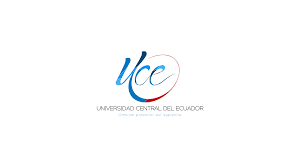 FORMULARIO 8INFORME N°4CALIFICACIÓN DE PRESENTACIÓN ORALQuito DM, ……………………….MSc.…………………………DIRECTOR/A DE POSGRADO…………………….PresenteDe mi consideración:En  cumplimiento  a  la  disposición  emitida  en  el  reglamento,  instructivos, guías y lineamientos, se asignan las siguientes calificaciones de la Defensa Oral del Trabajo de Titulación sustentado por el/la señor/ita, ……………………, con CC. …………  el………………… (fecha de grado)Solicitado por: ………….. Elaborado por: ……………. Fecha: …………..NºMiembro de TribunalCalificación enNúmeros/20Calificación en Letras/20Firmas1.PhD………………………….CC. N°2.MSc…………………………CC. N°3.MSc…………………………CC. N°Observaciones:……………………………………………………………………………………………………………………………………………………………………………………………………………………………………………….Observaciones:……………………………………………………………………………………………………………………………………………………………………………………………………………………………………………….Observaciones:……………………………………………………………………………………………………………………………………………………………………………………………………………………………………………….Observaciones:……………………………………………………………………………………………………………………………………………………………………………………………………………………………………………….Observaciones:……………………………………………………………………………………………………………………………………………………………………………………………………………………………………………….PROCESO DE CALIFICACIÓN DEL PROMEDIO FINAL DE GRADUACIÓNPROCESO DE CALIFICACIÓN DEL PROMEDIO FINAL DE GRADUACIÓNPROCESO DE CALIFICACIÓN DEL PROMEDIO FINAL DE GRADUACIÓNN°ASPECTOS A CALIFICARCALIFICACIÓN/201Promedio de malla curricular 60%2Promedio de defensa oral 40%NOTA GENERAL:NOTA GENERAL:FOLIO DE ACTA N°FOLIO DE ACTA N°FOLIO DE ACTA N°